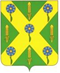 РОССИЙСКАЯ ФЕДЕРАЦИЯОРЛОВСКАЯ ОБЛАСТЬНОВОСИЛЬСКИЙ РАЙОННЫЙ СОВЕТ НАРОДНЫХ ДЕПУТАТОВРЕШЕНИЕ                27 мая 2022 года                                                 № 34          г. Новосиль  Об утверждении изменений в Правила землепользования и застройки сельских поселений Новосильского района Орловской области                                                                    Принято                                                                                                 Новосильским районным  Советом народных депутатов                                                                                                                         27 мая 2022 года  Руководствуясь Градостроительным кодексом Российской Федерации, Федеральным законом от 06.10.2003 года № 131-ФЗ "Об общих принципах организации местного самоуправления в Российской Федерации", Уставом  Новосильского района, с учетом протоколов общественных обсуждений по проектам внесения изменений, заключений о результатах общественных обсуждений, выписки из протокола заседания комиссии по землепользованию и застройке Орловской области № 6 от 06.04.2022 г., Новосильский районный Совет народных депутатов решил:1. Утвердить внесенные изменения в Правила землепользования и застройки Вяжевского сельского поселения  Новосильского района Орловской области, в части - приведения в соответствие с требованиями действующего законодательства порядка применения и внесения изменений в Правила (Приложение 1);- приведения в соответствие с требованиями действующего законодательства градостроительных регламентов (Приложение 2).2. Утвердить внесенные изменения в Правила землепользования и застройки Глубковского сельского поселения  Новосильского района Орловской области, в части - приведения в соответствие с требованиями действующего законодательства порядка применения и внесения изменений в Правила (Приложение 3);- приведения в соответствие с требованиями действующего законодательства градостроительных регламентов (Приложение 4).3. Утвердить внесенные изменения в Правила землепользования и застройки Голунского сельского поселения  Новосильского района Орловской области, в части - приведения в соответствие с требованиями действующего законодательства порядка применения и внесения изменений в Правила (Приложение 5);- приведения в соответствие с требованиями действующего законодательства градостроительных регламентов (Приложение 6).4. Утвердить внесенные изменения в Правила землепользования и застройки Зареченского сельского поселения  Новосильского района Орловской области, в части - приведения в соответствие с требованиями действующего законодательства порядка применения и внесения изменений в Правила (Приложение 7);- приведения в соответствие с требованиями действующего законодательства градостроительных регламентов (Приложение 8).5. Утвердить внесенные изменения в Правила землепользования и застройки Петушенского сельского поселения  Новосильского района Орловской области, в части - приведения в соответствие с требованиями действующего законодательства порядка применения и внесения изменений в Правила (Приложение 9);- приведения в соответствие с требованиями действующего законодательства градостроительных регламентов (Приложение 10).6. Утвердить внесенные изменения в Правила землепользования и застройки Прудовского сельского поселения  Новосильского района Орловской области, в части - приведения в соответствие с требованиями действующего законодательства порядка применения и внесения изменений в Правила (Приложение 11);- приведения в соответствие с требованиями действующего законодательства градостроительных регламентов (Приложение 12).7. Утвердить внесенные изменения в Правила землепользования и застройки Хворостянского сельского поселения  Новосильского района Орловской области, в части - приведения в соответствие с требованиями действующего законодательства порядка применения и внесения изменений в Правила (Приложение 13);- приведения в соответствие с требованиями действующего законодательства градостроительных регламентов (Приложение 14).8. Настоящее решение вступает в силу с момента подписания.ПредседательНовосильского районного Совета народных депутатов 						Д.П. СигачевГлава Новосильского района 					          Е.Н. Демин